S2 MATH COMPREHENSIVE MARKING SCHEME.2019Answer 1  (3marks)answer 2   4marks	a){1,2,3,4,5,6,7,8}                                     b) ANSWER 3   5marks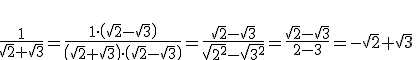 Answer 4   5marks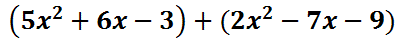 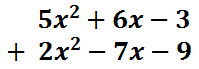 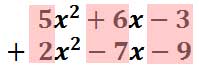 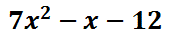 Answer 5                                                            (6marks)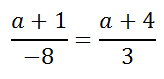 cross-multiply. 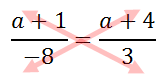 Cross-multiplying results with these two equal products. 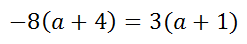 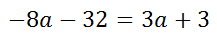 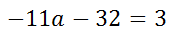 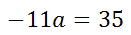 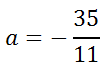 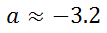 Answer 6                         6marksx2+5x+6 = 0.                          We have to take two numbers adding which we get 5 and multiplying which we get 6. They are 2 and 3.Let us express the middle term as an addition of 2x and 3x. x2+2x+3x+6 = 0x(x+2)+3(x+2) = 0 (x+2)(x+3) = 0 x+2 = 0       or         x+3 = 0 x = -2          or         x = -3therefore the roots of  are -2 and -3Answer 7                                           ( 5marks)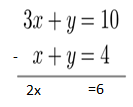 x=3 by substitution into 23+y=4y=4-3y=1solution={3;1}answer 8  ( 8marks)

Let the two numbers be x and y. x + y = 14 ………. (i) x - y = 2 ………. (ii) Adding equation (i) and (ii), we get 2x = 16or, 2x/2 = 16/2 or, x = 16/2 or, x = 8

Substituting the value x in equation (i), we get8 + y = 14or, 8 – 8 + y = 14 - 8 or, y = 14 - 8 or, y = 6

Therefore, x = 8 and y = 6Hence, the two numbers are 6 and 8.Answer 9   (6marks)segments AD bisects ∠BAC     (given).’. AB/AC=BD/DC                      (Angle bisector property)Assume AC= x.’. 15/x=6/8.’. 15 × 8 =6 × x.’.  x= (15 × 8) / 6 = 20.Therefore, AC= 20cm.Answer 10                  (6marks)The sides area=3cm , b=4cma=3cm , b=4cmby applying the Pythagoras Theorem,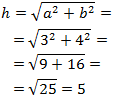 Therefore the hypotenuse  of the triangle is 5cm.answer 11                          ( 10marks)i)ii)iii) answer 12                           15marks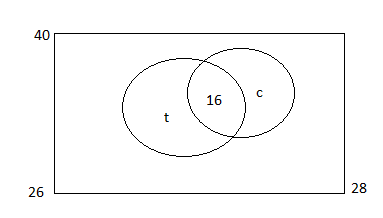 t is the number liking tea onlyc is the number liking coffee only b)i)since 26 liked tea ,and 16 liked both t+16=26; then t=26-16=10ii)since 28liked coffee,and 16liked both c+16=28,then c=28-16=12now the venn diagram is 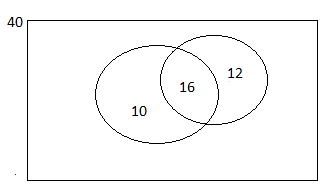 iii)the number that like neither is 40-10-16-12=2Answer 13                 4marksThere are 3 red balls, and 10 altogether .The probabilityP(red ball)=3/10answer 14                                                         (15marks)a)Complete the frequency table below     (8marks)b)the mean marks  = c)the mode result is 7 because it has the highest frequency “8”d)the highest result is 8e)the lowest result is 4f)  15 students passed the test .Marks ,Frequancy , 4145210631878568181596